Real Estate Auction Auction for the Estate of Mary ThummMonday April 9th, 2018  @  5:00pm984 Elliott Street,      St. Albans, WVDirections:  From MacCorkle Ave. & Walnut St. intersection in St. Albans, take Walnut Street to left on Kanawha Terrace to right on Poplar Street.  At top of hill turn right on Elliott Street.  #984 on left.   Watch for signs.*** OPEN HOUSE SUNDAY   2-4PM ***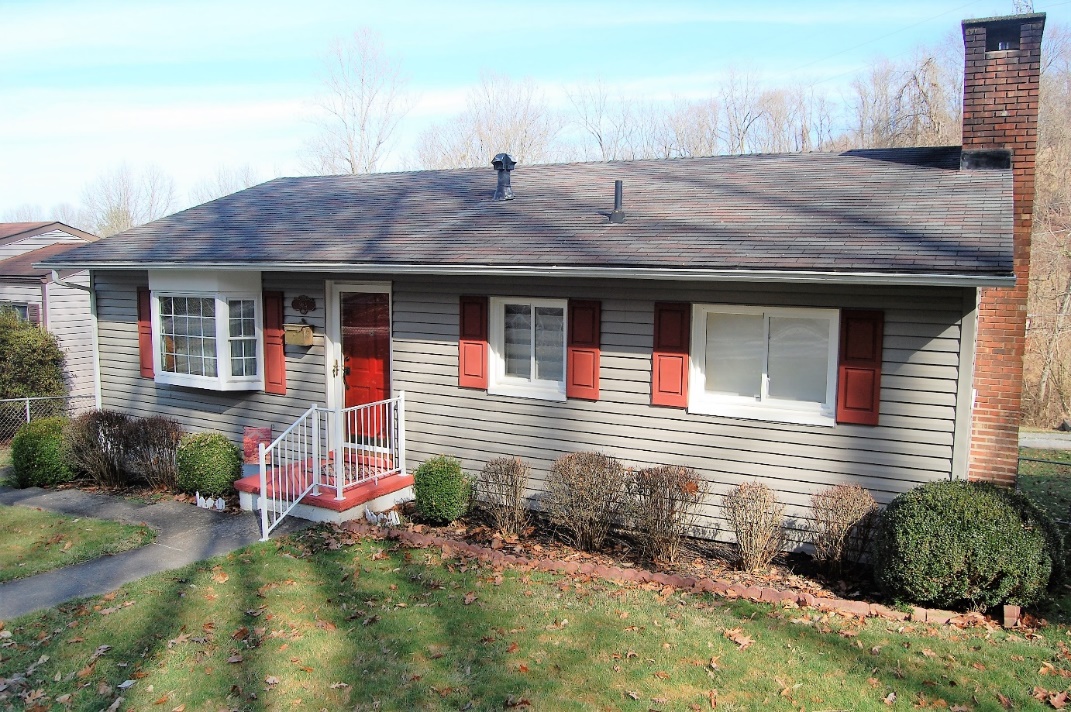 Auctioneer:  Stacy L. Cooper  #1517      Auctioneer/Agent:  Roger Mullins #1703          www.MOUNTAINEERAUCTIONS.com or www.auctionzip.com ID #4152 or #4158 for terms & photosBEDROOMS:  3BATHS:  1 	SQ. FEET:  Approx.  900 sq ft. main levelApprox.  650 sq ft. basement levelCOUNTY:  KanawhaTYPE:  1 story YEAR BUILT:  Approx. 1950CONSTRUCTION:  Vinyl sidingROOF:  Asphalt shingle HEAT:  Gas forced airWATER:  CityWALLS:  Sheetrock/PlasterWINDOWS: Vinyl double pane FLOORS:  Carpet, VinylA/C:  Central SEWER:  CityLOT: PT LT 6 SEC 3 ELDOT AND 52’x120’ ELLIOTT ST 984 – St. Albans District-Kanawha County WVADDITIONAL: Updated central heat & air, windows, siding, roof, screened patio